LAMPIRAN 31Rekapitulasi hasil belajar siswaSiklus I Dan siklus IILAMPIRAN 32DOKUMENTASI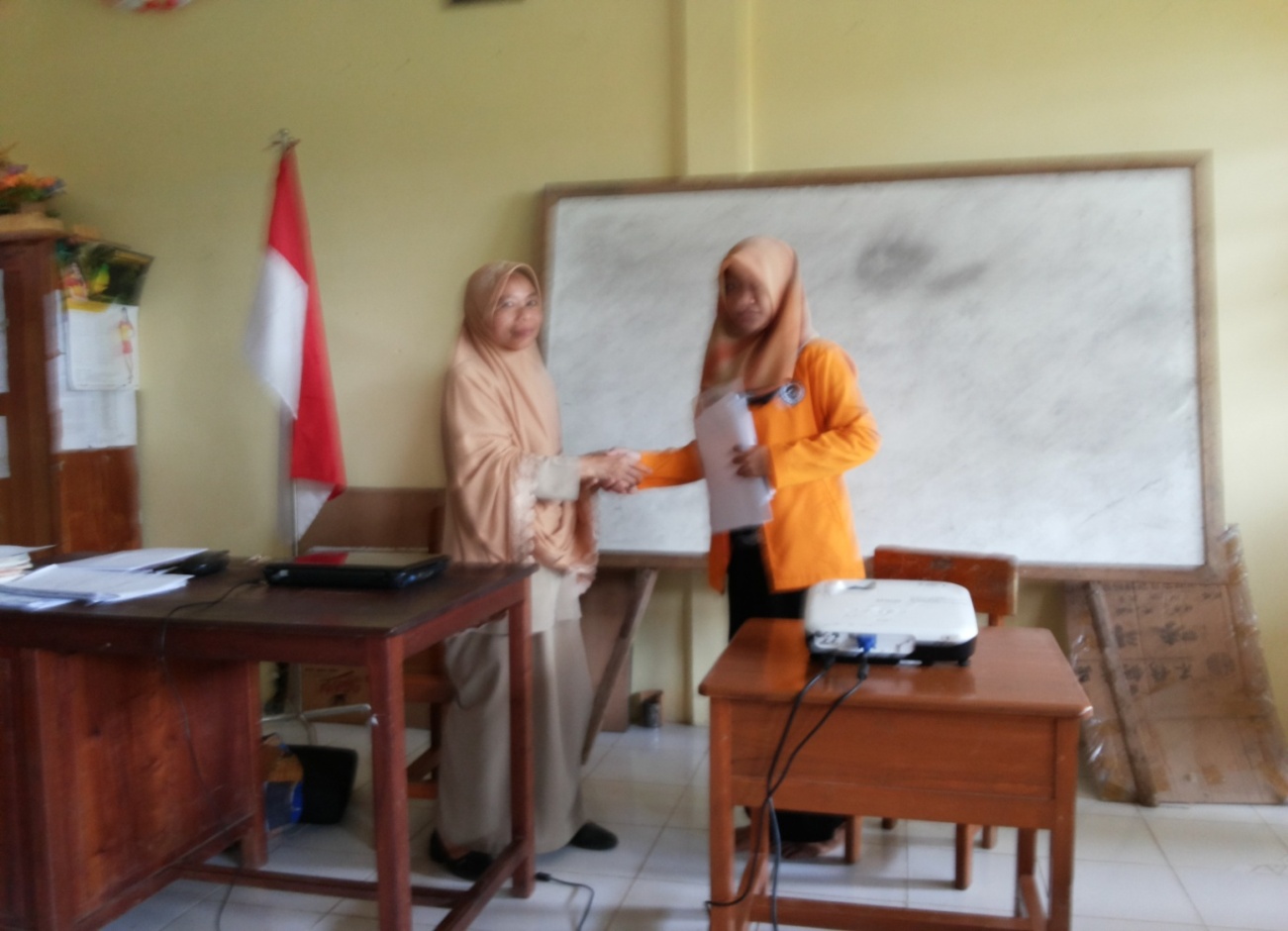 Gambar I:  Kesediaan wali kelas dalam kegiatan penelitian 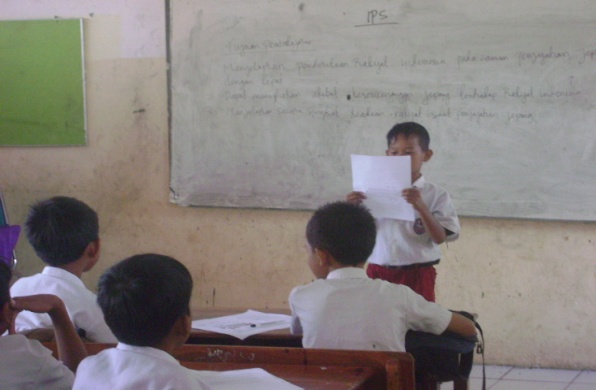 Gambar II: Siswa melakukan kegiatan simulasi dengan menjelaskan materi kepada teman-temannya.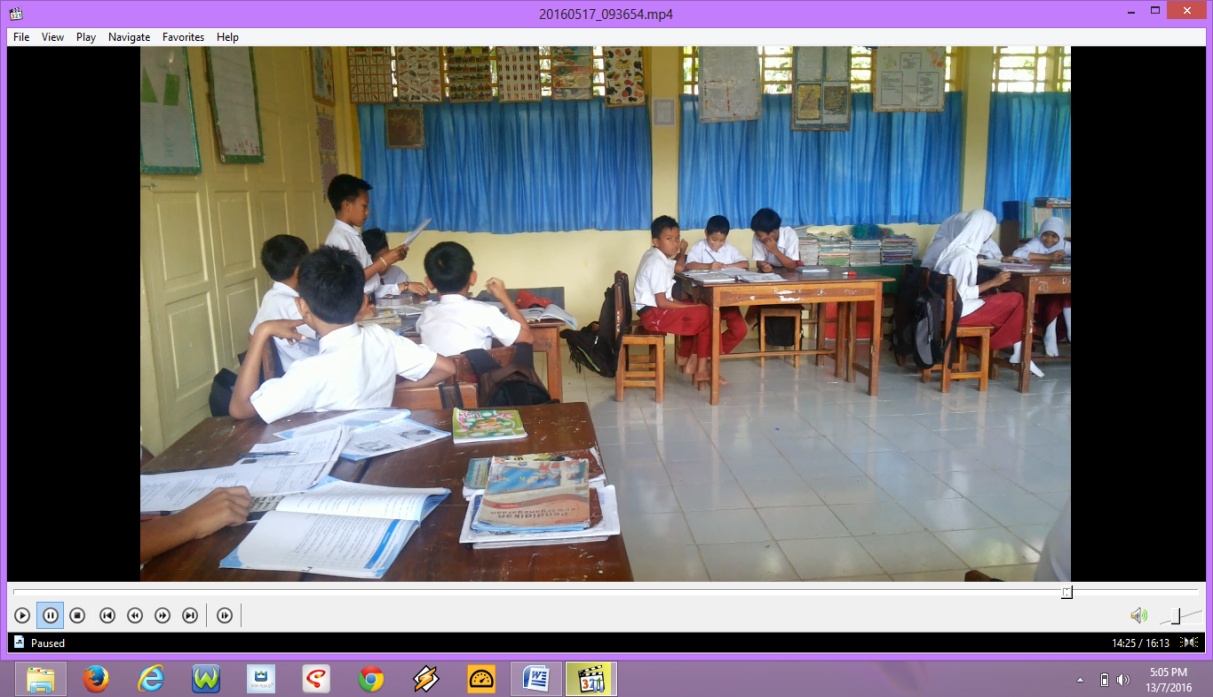 Gambar III: Siswa menanyakan materi yang kurang dipahami dari materi yang di simulasikan oleh teman kelompok yang lain.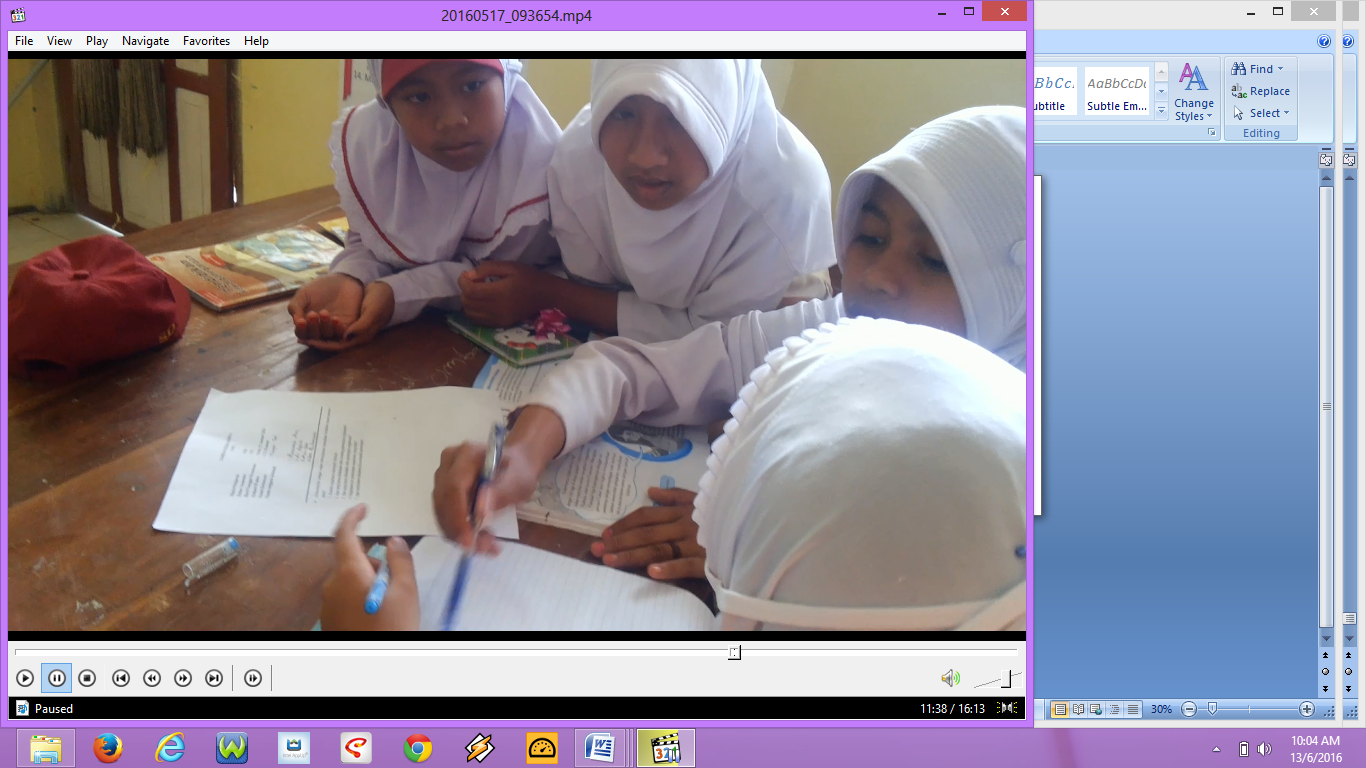 Gambar IV: Siswa bekerja sama dalam mengerjakan Lembar Kerja Siswa (LKS)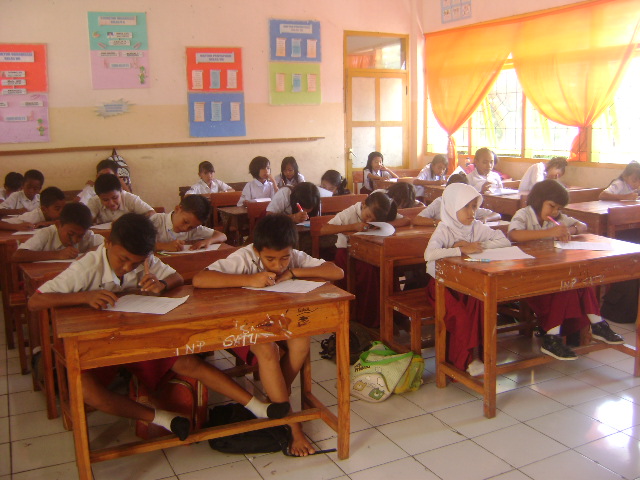 Gambar V: Siswa dalam mengerjakan tes siklusNoNama siswaHasil belajarHasil belajarKetNoNama siswa      Siklus 1Siklus  2KetAKH7070Tetap/Tidak TuntasMG6085Meningkat/TuntasFH8590Meningkat/TuntasMA7085Meningkat/TuntasMSF5590Meningkat/TuntasNJ7070Tetap/Tidak TuntasFF7070Tetap/Tidak TuntasMFS7090Meningkat/TuntasILH7090Meningkat/TuntasAA 5575Meningkat/TuntasMF 50100Meningkat/TuntasMM7090Meningkat/TuntasMAR5075Meningkat/TuntasSR7090Meningkat/TuntasGWW4555Meningkat/TuntasSF7095Meningkat/TuntasMM7085Meningkat/TuntasNS7050Meningkat/TuntasNM7050Meningkat/TuntasAF6070Meningkat/TuntasNM70100Meningkat/TuntasSA3085Meningkat/TuntasUAR4585Meningkat/TuntasMA7090Meningkat/TuntasJumlah Jumlah 15151935MeningkatRata –rata kelasRata –rata kelas63,12580,625%MeningkatKetuntasan belajar Ketuntasan belajar 62,5%87,5 %MeningkatKetidak tuntasanKetidak tuntasan37,5%12,5 %MeningkatNilai terendahNilai terendah3050MeningkatNilai tertinggi Nilai tertinggi 85100Meningkat